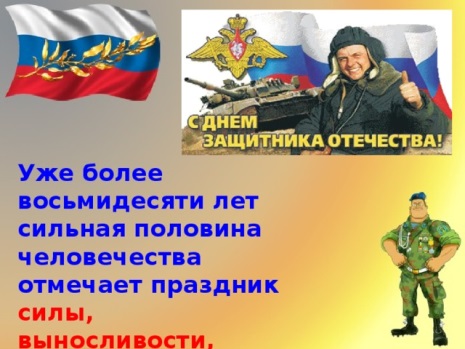 Сценарий развлечения « С ДНЕМ ЗАЩИТНИКА»Звучит музыка «Москва»  дети входят в зал выполняют перестроения и подходят к стульчикам.Вед.1 Сегодня необычный день встречаем,         И неспроста все вместе собрались,         Ведь этот день особенный, февральский         Он мужеством и доблестью горит.Вед2.  Когда лежит на речках лед и вьюга мчится вдаль         Чудесный праздник нам несет задумчивый февраль.         Отважных, сильных и веселых мужчин сегодня поздравляем         И в День Защитника Отечества здоровья, всем желаем.ребп.     Мы пап и дедушек поздравим            Здоровья крепкого желаем,            Силы, мужества, любви!            Ура, защитникам страны!Вед. В этот праздничный день вся Россия поздравляет  не только наших пап и дедушек, но и тех, кто защищал нашу Родину в годы Великой Отечественной войны, тех кто служит сейчас в рядах Российской армии. ребп.  День нашей армии сегодня.          Сильней ее на свете нет.          Привет защитникам народа!          Российской армии…Дети: Привет! реб.с  Пограничник на границе          Нашу землю стережёт          Чтоб работать и учиться.          Мог спокойно наш народ.реб.с  Охраняет наше море         Славный, доблестный моряк.         Гордо реет на просторе         Наш Российский славный флаг.ребс.  Наши лётчики-герои         Небо зорко стерегут.         Наши лётчики-герои         Охраняют мирный труд.реб.с Родная Армия сильна,        В боях, непобедима,        На страже Родины она        Стоит несокрушимо!реб.с Об армии любимой        Поёт наш детский сад,        И ей, непобедимой,        Сегодня каждый рад.5, 6  слайд  Исполняется   песня «Наша Армия сильна» А. Филиппенко.Вед. Служат в армии солдаты,         Подражают им ребята.         Они немного подрастут,         Тоже в армию пойдут.Ребята, как вы думаете, каким должен быть  настоящий  солдат? (ответы детей)  Он должен  быть сильным, выносливым, смелым и ловким. А вы, хотите быть похожими на таких солдат? Тогда мы сегодня будем  проверим вашу ловкость, быстроту и смекалку.А начнем со смекалки. Мальчики подготовительной группы выходите, да смекалку свою покажите: Нужно послушать вопрос и дать на него ответ.1.Игра "Образуй новое слово"
- Этот солдат служит в пехоте, значит он (кто?)…пехотинец.
- Этот солдат управляет огромным танком, значит он (кто?)…танкист.
- Этот солдат ходит в разведку, значит он (кто?)…разведчик.
- Этот солдат служит в десантных войсках, значит он (кто?)… десантник.
- Этот солдат охранят границу, значит он (кто?)… пограничник.
- Этот солдат служит на подводной лодке, значит он (кто?)… подводник.
- Этот солдат защищает воздушные границы нашей страны, значит он (кто?)…летчик.
- Как всех этих людей назвать одним словом? (военнослужащие)
- Какой праздник, посвященный этим людям отмечается в нашей стране?
Вед.  Молодцы ребята, а сейчас для детей старшей группы вопросы: "Подскажи словечко"
Нужно послушать стихотворение и добавить слово по смыслу
Подрасту и вслед за братом
Тоже буду я солдатом,
Буду помогать ему
Охранять свою….(страну).

Брат сказал: "Не торопись!
Лучше в школе ты учись!
Будешь ты отличником –
Станешь…(пограничником)".

Моряком ты можешь стать, 
Чтоб границу охранять
И служить не на земле,
А на военном….(корабле). и т.д.Кто плывет на корабле?
Он не тоскует о земле.
Называется он, как,дружно скажем мы…
(моряк)
Самолет парит, как птица,
Там воздушная граница.
На посту и днем и ночью
Наш солдат – военный…
(летчик).
Вед. слайд 8 Скажите ребята, Российская Армия – это что?российская Армия – это вооруженные силы нашей Родины, которые защищают её независимость и свободу. В вооруженные силы РФ входят (читать слайд)9. ВВС бомбардировочные, истребительные, а так же вертолетные части и соединения10. РВ части вооруженные мощными ракетами, которые могут доставить в любую точку земного шара всесокрушающий атомный заряд.11. ВМФ соединения различных боевых кораблей, морская авиация, на которых располагаются военные корабли и самолеты12. ВПВО вооружены зенитными ракетами и самолетами истребителями.Вед. Вот такая ребята в нашей стране сильная и могучая Армия.       Все наши дедушки и папы        Когда-то в армии служили,       Учились защищать Россию,       Всегда подтянутыми были.Я предлагаю поиграть в игру «Мой папа – самый, самый!»Я вам буду говорить качества людей. Если вы со мной согласны-то будете хлопать в ладоши, если не согласны – топать ногами. Ребята готовы?Наш папа самый хороший,…. Храбрый,…. смелый,… ленивый,… справедливый.… капризный…. умный,…. весёлый, …. упрямый,… высокий,Любое дело вашим папам по плечу!Вед.   А сейчас тоже потренируемся на внимательность. Будет звучать музыка, солдаты  и солдатки будет маршировать в рассыпную по всему залу, как только музыка остановится, вы будущие солдаты должны  построиться в шеренгу.Но Сначала построимся: Подготовительная группа стройтесь у центральной стены, а старшая группа (2 подгруппы)  по периметру зала  (у окна, и у входа),итак,  внимательно слушайте музыку и маршируйте, с окончанием музыки нужно построиться на место НАЧАЛО ИГРЫ: Раз, два, дружно в ногу,
Три, четыре, твёрже шаг.
На парад идут солдаты
И чеканят дружно шаг.Проводится игра «Кто быстрей построиться в шеренгу»Вед.  В Армии со всеми заданиями         Солдат должен справляться         Быстро и ловко         Вот сейчас мы проверим  ваше внимание, быстроту и ловкость. Проводится игра « Передай сообщение командиру!»Вед.  А сейчас себя  покажут  наши мальчики – танкисты.          Я - танкистом смелым буду          Поведу свой танк повсюду.Аттракцион «Чей танк быстрее?»Вед.  Наш праздник подходит к концу. Сегодня мы убедились, что у нас подрастает достойное поколение защитников Отечества. А это значит, что у нас будет кому защищать нашу Родину. Мы поздравляем еще раз всех с Днем Защитника Отечества. Желаем вам успехов в делах, счастья, добра, чистого, мирного неба над головой. Мальчишкам расти сильными, смелыми, мужественными, добрыми и помнить о благородном звании мужчин!Вед.  Мы желаем папам счастья          Неба мирного для них          А ещё хотим мы очень          Быть похожими на них.          Пусть будут дети счастливы,           Пусть пушки замолчат.          Когда на страже Родины,          Российский наш солдат!Исполняется песня «Солдатушки бравы ребятушки» р.н.п.. Наш праздник подошёл к концу.  Под марш дети выходят из зала.